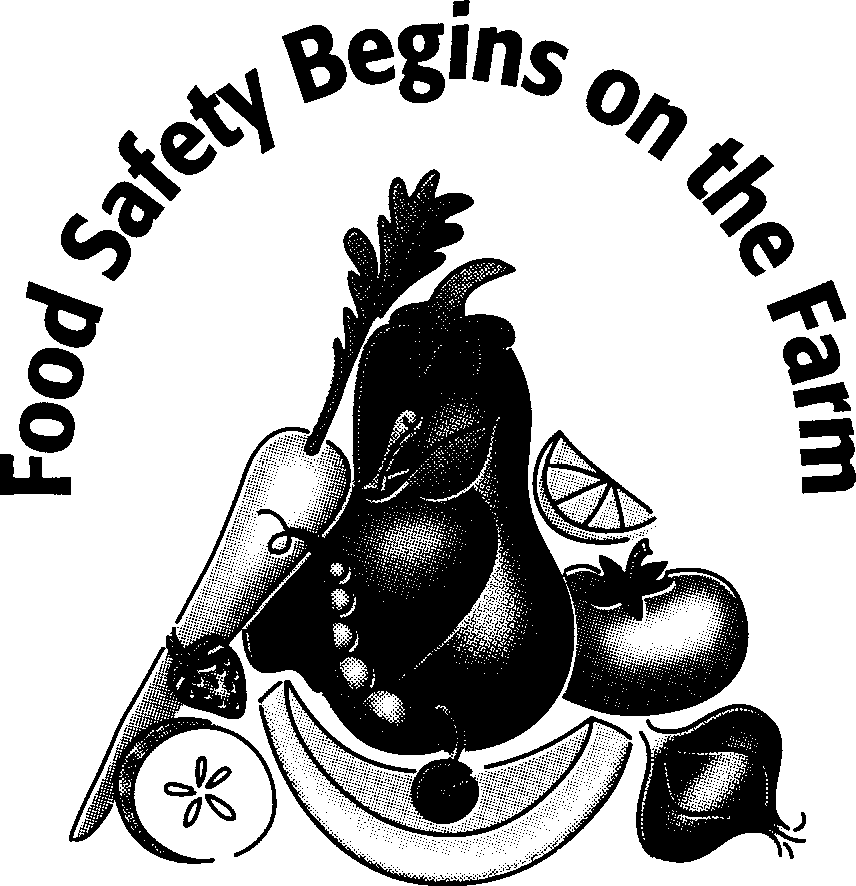 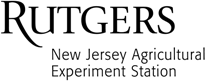 Produce Disinfection Log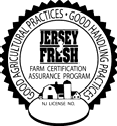 Sheet Reviewed by: 		on		 (Management)		(Date)November 2018DateTimepH LevelpH LevelWater TemperatureWater TemperatureProduce Contact TimeProduce Contact TimeEmployee’s InitialsDateTimeRecordedAdjusted Y or NRecordedAdjusted Y or NMinutesAdjusted Y or NEmployee’s Initials